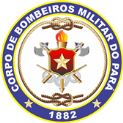 Corpo de Bombeiros Militar do ParáServiços de Atividades TécnicasAnexo CTermo de ComprometimentoSr. Diretor de Serviços Técnicos/Comandante da Unidade/Chefe do Centro de Atividades Técnicas/Chefe da Seção de Atividades Técnicas, Eu, (NOME DO PROPRIETÁRIO DO ESTABELECIMENTO, CPF e RG), responsável pelo estabelecimento acima descrito, ESTOU CIENTE DAS NOTIFICAÇÕES DE INSPEÇÃO emitidas ao referido estabelecimento pelo Serviço Técnico do Corpo de Bombeiros Militar e das RESPONSABILIDADES QUE ME CABEM, conforme previsto na Lei nº 5.088, de 19/09/1983 e Decreto Estadual nº 357 de 21/08/2007, quanto à OBRIGATORIEDADE DO CUMPRIMENTO DAS EXIGÊNCIAS DESCRITAS NAS NOTIFICAÇÕES E EM MANTER AS MEDIDAS DE SEGURANÇA CONTRA INCÊNDIO DO LOCAL EM CONDIÇÕES DE UTILIZAÇÃO, baseados nas Normas Brasileiras e Instruções Técnicas vigentes no CBMPA, sob pena de sanções administrativas, que poderão ser aplicadas cumulativamente, desde multa até interdição do local, sem prejuízo da ação de natureza civil ou penal.Belém-Pa, xx de xxxxx de 20___.___________________________________Nome Completo e Assinatura1. IDENTIFICAÇÃO DA EDIFICAÇÃO E/OU ÁREA DE RISCO1. IDENTIFICAÇÃO DA EDIFICAÇÃO E/OU ÁREA DE RISCO1. IDENTIFICAÇÃO DA EDIFICAÇÃO E/OU ÁREA DE RISCO1. IDENTIFICAÇÃO DA EDIFICAÇÃO E/OU ÁREA DE RISCOESTABELECIMENTO:RESPONSÁVEL:CNPJ / CPF:TELEFONE:ENDEREÇO:BAIRRO:CIDADE:OCUPAÇÃO:ÁREA (m²):Nº PROCESSO (SMI):Nº PROTOCOLO: